СОВЕТ НАРОДНЫХ ДЕПУТАТОВВерхнемамонского СЕЛЬСКОГО ПОСЕЛЕНИЯВЕРХНЕМАМОНСКОГО МУНИЦИПАЛЬНОГО РАЙОНАВОРОНЕЖСКОЙ ОБЛАСТИРЕШЕНИЕот 27 декабря 2022 г. №35-------------------------------с. Верхний МамонО премировании главы Верхнемамонского сельского поселенияВ соответствии с постановлением правительства Воронежской области от 26.11.2018 №1024 «Об утверждении Правил предоставления и методики распределения иных межбюджетных трансфертов на поощрение муниципальных образований Воронежской области за наращивание налогового (экономического) потенциала», протоколом заседания комиссии по оценке наращивания муниципальными образованиями Воронежской области налогового (экономического) потенциала от 19.05.2022 №1, постановлением правительства Воронежской области от 22.06.2022 №425 «О распределении иных межбюджетных трансфертов из областного бюджета бюджетам муниципальных образований Воронежской области на поощрение муниципальных образований Воронежской области за наращивание налогового (экономического) потенциала на 2022 год, Уставом Верхнемамонского сельского поселения Верхнемамонского муниципального района Воронежской области, решением Совета народных депутатов Верхнемамонского сельского поселения Верхнемамонского муниципального района от 30.06.2014г. №  «Об оплате труда выборного должностного лица местного самоуправления Верхнемамонского сельского поселения Верхнемамонского муниципального района Воронежской области, осуществляющего свои полномочия на постоянной основе», Совет народных депутатов Верхнемамонского сельского поселения Верхнемамонского муниципального районаРЕШИЛ:1. Премировать главу Верхнемамонского сельского поселения Верхнемамонского муниципального района Михайлусова Олега Алексеевича в размере 65% от ежемесячного денежного содержания. 2. Опубликовать настоящее решение в официальном периодическом печатном издании «Информационный бюллетень Верхнемамонского сельского поселения Верхнемамонского муниципального района Воронежской области».3. Настоящее решение вступает в силу с момента опубликования.Глава Верхнемамонскогосельского поселения                                                                        О.А. Михайлусов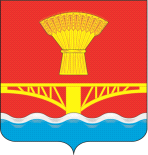 